г. Петропавловск-Камчатский                                           «____»______2020 годаВ соответствии с Федеральным законом от 16.12.2019 № 439-ФЗ                «О внесении изменений в Трудовой кодекс Российской Федерации в части формирования сведений о трудовой деятельности в электронном виде»ПРИКАЗЫВАЮ:Внести в Служебный распорядок Министерства культуры Камчатского края, утвержденный приказом Министерства культуры Камчатского края от 18.06.2018 № 153, следующие изменения:в пункте 2.3:подпункт 4 изложить в следующей редакции:«4)	трудовую книжку и (или) сведения о трудовой деятельности (статья 66.1 Трудового кодекса), за исключением случаев, если трудовой договор заключается впервые;»;подпункт 5 изложить в следующей редакции:«5)	документ, подтверждающий регистрацию в системе индивидуального (персонифицированного) учета, в том числе в форме электронного документа;»;в пункте 2.5:2.1)	подпункт 2 изложить в следующей редакции:«2)	трудовую книжку и (или) сведения о трудовой деятельности (статья 66.1 Трудового кодекса), за исключением случаев, если трудовой договор заключается впервые или работник поступает на работу на условиях совместительства;»;2.2)	подпункт 3 изложить в следующей редакции:«3)	документ, подтверждающий регистрацию в системе индивидуального (персонифицированного) учета, в том числе в форме электронного документа;»;пункт 2.12 изложить в следующей редакции:«2.12.	На каждого гражданского служащего (работника) Министерства, находящихся на гражданской службе (работе) свыше пяти дней, в случае, когда работа в Министерстве является для работника основной, ведутся трудовые книжки (за исключением случаев, если в соответствии с Трудовым кодексом, иным федеральным законом трудовая книжка на работника не ведется).»;пункт 2.13 изложить в следующей редакции:«2.13. Трудовая книжка гражданского служащего (работника) хранится в Министерстве с момента назначения на должность гражданской службы (приема на работу) и выдается ему в день увольнения. Днем увольнения считается последний день исполнения гражданским служащим (работником) должностных обязанностей, за исключением случаев, когда работник фактически не работал, но за ним, в соответствии с Трудовым кодексом или иным федеральным законом, сохранялось место работы (должность).По письменному заявлению гражданского служащего (работника) консультант по вопросам государственной службы и кадров обязан не позднее трех рабочих дней со дня подачи этого заявления выдать государственному служащему (работнику) трудовую книжку (за исключением случаев, если в соответствии с Трудовым кодексом, иным федеральным законом трудовая книжка на работника не ведется) в целях его обязательного социального страхования (обеспечения), а также предоставить безвозмездно надлежащим образом заверенные копии документов, связанных с работой (копии приказа о приеме на работу, приказов о переводах на другую работу, приказа об увольнении с работы; выписки из трудовой книжки (за исключением случаев, если в соответствии с настоящим Кодексом, иным федеральным законом трудовая книжка на работника не ведется); справки о заработной плате, о начисленных и фактически уплаченных страховых взносах на обязательное пенсионное страхование, о периоде работы в Министерстве).Гражданский служащий (работник), которому выдана трудовая книжка в соответствии с абзацем вторым настоящего пункта, обязан не позднее трех рабочих дней со дня получения трудовой книжки в органе, осуществляющем обязательное социальное страхование (обеспечение), вернуть ее в Министерство.Сведения о трудовой деятельности (статья 66.1 Трудового кодекса) в Министерстве предоставляются гражданскому служащему (работнику) в порядке, установленном статьями 66.1 и 84.1 Трудового кодекса.»;в пункте 2.14:в абзаце четвертом после слов «записью об увольнении» дополнить словами «или предоставить сведения о трудовой деятельности (статья 66.1 Трудового кодекса) в Министерстве»;в абзаце пятом слово «министерства» заменить словом «Министерства»; в пункте 10.1:абзац третий после слов «ежегодного оплачиваемого отпуска» дополнить словами «(далее – отпуск)»;дополнить абзацем четвертым следующего содержания:«Денежное содержание (заработная плата) за отработанные дни месяца, в котором гражданский служащий (работник) уходит в отпуск, выплачивается не позднее одного рабочего дня, предшествующего дню ухода гражданского служащего (работника) в отпуск.».Настоящий приказ вступает в силу через 10 дней после дня его официального опубликования.Министр                                                                                             С.В. АйгистоваЛИСТ СОГЛАСОВАНИЯ к проекту приказа Министерства культуры Камчатского края«О внесении изменений в Служебный распорядок Министерства культуры Камчатского края, утвержденный приказом Министерства культуры Камчатского края от 18.06.2018 № 153»Исп. Тихонова Ю.А., консультант, 13.03.2020_____________________ПОЯСНИТЕЛЬНАЯ ЗАПИСКАк проекту приказа Министерства культуры Камчатского края«О внесении изменений в Служебный распорядок Министерства культуры Камчатского края, утвержденный приказом Министерства культуры Камчатского края от 18.06.2018 № 153»Настоящий проект приказа Министерства культуры Камчатского края «О внесении изменений в Служебный распорядок Министерства культуры Камчатского края, утвержденный приказом Министерства культуры Камчатского края от 18.06.2018 № 153» разработан в целях приведения положений Служебного распорядка Министерства культуры Камчатского края в соответствии с Федеральным законом от 16.12.2019 № 439-ФЗ                          «О внесении изменений в Трудовой кодекс Российской Федерации в части формирования сведений о трудовой деятельности в электронном виде» и уточняет перечень документов, необходимых для заключения служебного контракта с гражданином, поступающим на гражданскую службу и заключении трудового договора с лицом, поступающим на работу в Министерство, а также уточняет иные условия, связанные с ведением сведений о трудовой деятельности в электронном виде при прохождении гражданской службы (работе) в Министерстве.Кроме этого, данным проектом Служебный распорядок Министерства культуры Камчатского края дополняется положением, уточняющим срок выплаты денежного содержания (заработной платы) гражданскому служащему (работнику) при уходе в ежегодный оплачиваемый отпуск.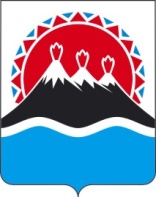 МИНИСТЕРСТВО КУЛЬТУРЫКАМЧАТСКОГО КРАЯПРИКАЗ №О внесении изменений в Служебный распорядок Министерства культуры Камчатского края, утвержденный приказом Министерства культуры Камчатского края от 18.06.2018 № 153Должность согласующего лицаЗамечания к документуПодпись согласующего лицаФ.И.О.согласующего лицаДата согласованияГлавный бухгалтер-начальник отдела бухгалтерского учета, отчетности и контроляДемченко Н.М.КонсультантСимерецкая В.В.